SS John & Monica Catholic Primary School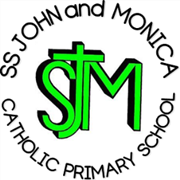 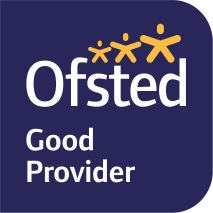 Head Teacher:									M.Elliott (B.Ed. Hons, NPQH)Chantry RoadMoseleyBirmingham B13 8DWTelephone: 0121 464 5868Fax:            0121 464 5046Email:         enquiry@stjonmon.bham.sch.ukWebsite:     www.stjonmon.bham.sch.ukTwitter:       @SSJohnMonicas September 2023Dear Parents and Carers, Your child has the opportunity to work towards their Silver Tolkien Service Award. This award has been created to recognise and celebrate the wonderful acts of service that our pupils take part in and to encourage all people to be of service to others. To achieve this award they will take part in six acts of service, three will be in school and three will be in the wider community. Throughout the year they will feedback all of the wonderful acts of service to Bishop Challoner chaplaincy and record them in their award passport.  At the end of the year we will celebrate all of their hard work. They will then have the chance to achieve their gold award in year seven. Our students are hardworking and caring people and we want to give them the opportunity to be rewarded for this. In school we do all we can to foster a caring environment and to facilitate our pupils’ ideas on how to be charitable. Outside of school our pupils need your support to achieve this wonderful award and to complete three acts of service outside of the school environment. The acts of service they take part in may vary such as serving on the altar at mass, assisting at a dance class or football match, volunteering at a Church event etc. We know that our pupils are the best that they can be because of the fantastic support that they receive at home and would love your support as they strive towards achieving this goal. If you have any questions about the Tolkien Service Award, or how they can be of service outside of school please contact Mrs Gray or Mr Ullah. Kind regards, Mrs Doyle